ПРЕДЗАКАЗПакетное размещение медицинской рекламы на 6 месяцев в сети PR.RUSMED.RUПакет медицинской рекламы на 6 месяцев включает:Размещение 5-ти баннеров-тизеров на 6 месяцевВ Подарок - Размещение статьи (предоставляется заказчиком) на сайтах: medlinks.ru, rusmed.ru, megamedportal.ruСтоимость: всего 25 000 рублей за пол годаПакет медицинской рекламы на 12 месяцев включает: Размещение 5-ти баннеров-тизеров на 12 месяцевВ Подарок - Размещение статьи (предоставляется заказчиком) на сайтах: medlinks.ru, medicus.ru, rusmed.ru, megamedportal.ruСтоимость: всего 40 000 рублей за 1 год* Баннеры тизеры размещаются и редактируются из Личного кабинета https://pr.rusmed.ru/ * В статье допускается размещение до 2-х внешних ссылок на сайт * Написание статьи не входит в услугу и оплачивается при желании отдельно по цене 200 рублей за 1000 символов. Условия ПРЕДЗАКАЗА:Исполнитель приступает к оказанию услуг с 01 декабря 2018 годаЗаказчик заказывает и оплачивает услугу из расчета 100% предоплата до 01 ноября 2018 года.Описание услугиБаннер-тизер – рекламный блок включающий в себя текстовый заголовок, описание и картинку. Заголовок является активной ссылкой на ваш сайт. 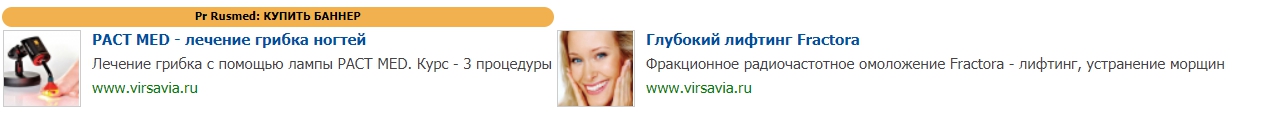 Сайты включенные в сеть PR.RUSMED.RU , размещение происходит в равномерной очередности на всех страницах медицинских сайтов с общей посещаемостью более 150 000 человек в сутки.Medlinks.ru Популярнейший медицинский новостной портал (Топ Рунета)Consmed.ru Онлайн консультации врачей (Топ Рунета)Rusmed.ru Онлайн консультации врачей, косметологов и пр… включая огромный каталог мини сайтов лечебных учреждений http://1.rusmed.ru Megamedprotal.ru – Новостной медицинский сайтZonemed.ru – Новостной медицинский сайтIAllergy.ru – Аллергический новостной сайтRaut.ru – Портал о красоте и здоровье